КЫРГЫЗСКАЯ ГОСУДАРСТВЕННАЯ МЕДИЦИНСКАЯ АКАДЕМИЯ им. И.К. АХУНБАЕВАПАМЯТКАДЛЯ СТУДЕНТОВпо балльно-рейтинговой системе оценки знаний 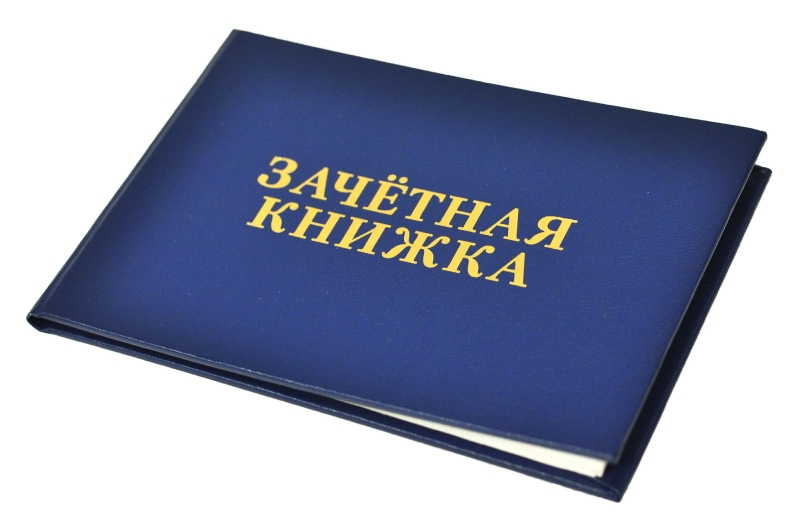 Бишкек – 2022 г.Уважаемый студент КГМА им. И. К. Ахунбаева!Данная памятка поможет Вам ознакомиться с балльно-рейтинговой системой оценки знаний студентов для достижения наилучших результатов обучения.Балльно-рейтинговая система (БРС) оценки знаний - это система непрерывной накопительной количественной оценки качества освоения обучающимися учебных дисциплин основной образовательной программы, которая дает возможность подсчета академического персонального рейтинга студента, как главного показателя успехов в обучении.Основной целью внедрения БРС оценки знаний в КГМА является выработка справедливых механизмов формирования объективной оценки студентов по совокупности накопленных баллов с учетом систематической работы по изучению дисциплин в течение семестра. МОДЕЛЬ БАЛЛЬНО - РЕЙТИНГОВОЙ СИСТЕМЫПо каждой изучаемой дисциплине кафедра составляет рейтинг-план дисциплины (РПД), который определяет порядок её изучения, распределение баллов по видам учебной нагрузки, график проведения и формы контроля знаний  (см. Приложение 1).Дисциплина состоит из дисциплинарных модулей (ДМ), каждый из которых представляет собой определенный раздел изучаемой дисциплины. Количество ДМ не может быть больше двух в семестре. В процессе изучения ДМ, студент получает баллы текущего рейтинга (ТР) и баллы модульного контроля (МК)Текущий рейтинг (ТР) – это сумма набранных баллов за все виды аудиторной и внеаудиторной (самостоятельной) работы по данному дисциплинарному модулю. Оценивается по 5-балльной системе                                  (см. Приложение 2). Баллы текущего рейтинга за аудиторную работу выставляются за: ответы на теоретические вопросы; решение практических задач и выполнение заданий на практическом занятии; выполнение лабораторных работ и др. Баллы текущего рейтинга за самостоятельную работу (СРС) включают в себя оценку других видов работ, определяемых кафедрой, в том числе – написание историй болезней, протоколов, формуляров и др. По окончании дисциплинарного модуля, все баллы, накопленные по 5-ти балльной системе, переводятся в 100-балльную (см. Приложение 3.). В случае участия студента в различных мероприятиях по поддержанию имиджа КГМА (олимпиады, научные конференции, спортивные соревнования и т.д.) и наличии подтверждающего документа из деканата, причина пропуска занятий по всем дисциплинам считается уважительной и студенту проставляются максимальные баллы (5 баллов) за одно пропущенное занятие по каждой дисциплине за указанный период времени. Если количество пропусков по дисциплине составляет более одного занятия, то за остальные пропущенные занятия студент должен добрать баллы, если количество накопленных им баллов ниже зачетного минимума (при этом, пропуски занятий считаются по уважительной причине).При прохождении планового медицинского осмотра или донорстве крови, тема пропущенного занятия переводится в разряд самостоятельной работы и усвоение учебного материала контролируется преподавателем при проведении контрольных работ, итоговых занятий, предусмотренных учебными программамиВ случае, если студент имеет пропуски занятий и лекций по данной дисциплине, он допускается к сдаче МК только после ликвидации задолженностей.При отработке пропусков практических занятий по уважительной причине, студент получает баллы текущего рейтинга (по 5-ти-балльной системе).При отработке пропусков практических занятий по неуважительной причине, студент получает балл не выше 4 (при первой попытке) и не выше 3 (в остальных случаях).При отработке пропусков практических занятий позже срока, определенного деканатом и указанного в допуске на отработку, студент получает только 1 балл. Данная оценка не подлежит отработке и не может быть исправлена в дальнейшем.Если у студента нет пропусков занятий и лекций по данной дисциплине, но его ТР ниже зачетного минимума, он не допускается к сдаче МК. Студент должен  повысить свой рейтинг (добрать недостающее количество баллов по темам, где  его балл за занятие составлял «1» - «2») путем выполнения дополнительных заданий, предусмотренных в процессе изучения данной темы. При этом, выставляемый повторно балл не должен превышать «3».В качестве форм модульного контроля на усмотрение кафедры может использоваться: устный опрос, тестирование, контрольная работа (письменная, лабораторная), коллоквиум и др. Максимальный балл за МК – 20; зачетный минимум (пороговый балл) составляет 12 баллов.В случае получения за МК менее 12 баллов, студент должен в течение двух недель пересдать МК. Если студент набрал пороговый балл по МК, но хочет улучшить свой рейтинг, то разрешается одна пересдача до подачи ведомости в деканат                        (в течение двух недель от даты проведения МК).В случае, если студент не сдал предыдущий МК, он может быть допущен к сдаче следующего МК до конца семестра.Сумма баллов текущего рейтинга и баллов модульного контроля составляет рейтинг по дисциплинарному модулю (РДМ=ТР+МК) и не превышает 100 баллов (текущий рейтинг - максимум 80 баллов и модульный контроль - максимум 20 баллов).РДМ не высчитывается до момента, пока студент не пересдаст МК на проходной балл.Среднее арифметическое значение рейтингов всех дисциплинарных модулей в семестре составляет семестровый рейтинг: СР=(РДМ1+РДМ2)/2Из набранных баллов в семестре (СР) вычитаются штрафные баллы (не более 10 баллов) за: пропуски лекций и практических (семинарских, лабораторных) занятий без уважительной причины:до 25% пропусков, вычитается до 2 балла,до 50% пропусков, вычитается до 5 баллов, за 50% и более пропусков  вычитается до 10 баллов, при этом  ликвидация академической задолженности проводится только с разрешения деканата;несвоевременную сдачу МК (больше 14 дней после проведения МК по рейтинг-плану дисциплины) - вычитается до 2 баллов;несоблюдение правил и норм, регламентируемых локальными актами КГМА (в том числе, неоднократное нарушение формы одежды: отсутствие халата, чепчика, фонендоскопа) - вычитается до 3 баллов. Штрафы не предусматриваются в отношении студентов, пропустивших лекцию или практическое занятие по уважительной причине (обязательно наличие допуска из деканата).Если СР студента составляет 40-59 баллов, то он может добрать недостающее количество баллов за счет ликвидации имеющейся академической задолженности в зачётную неделю или в сессию только по разрешению деканата. Если СР студента составляет менее 40 баллов, то он считается не освоившим дисциплину и отчисляется из КГМА.Если дисциплина изучается в течение нескольких семестров, то рассчитывается средний семестровый рейтинг (ССР), который представляет собой среднее арифметическое значение всех семестровых рейтингов (СР) и не превышает 100 баллов.Если обучение проводится в форме междисциплинарного модуля (например, модуль «От молекулы к клетке» и др.), то по его завершении рассчитывается рейтинг по междисциплинарному модулю (РМДМ), который представляет собой сумму всех РДМ по дисциплинам, входящим в состав модуля, с учетом индексации баллов в зависимости от объема дисциплины                   (см. Приложение 4).По окончании изучения дисциплины студенту могут быть начислены бонусные баллы, которые выставляются за учебные и научные достижения по дисциплине (не более 10), а именно за: участие во внутривузовской или межвузовской олимпиаде /                   конференции – от 2 до 4 баллов;участие в международной олимпиаде/конференции -  от 5 до 7 баллов;систематическое участие в работе научного кружка кафедры –                   до 2 баллов наличие публикаций в рецензируемом издании (отечественном,            зарубежном) – от 3 до 7 баллов.Количество бонусных баллов по перечисленным выше критериям устанавливается кафедрой в зависимости от достижений студента (занятое место на олимпиаде или конференции, публикации в отечественном или зарубежном издании и др.).Конечной интегральной оценкой всех видов учебной деятельности студента по дисциплине является Итоговый рейтинг (ИР), который  рассчитывается путем суммирования оценки текущей успеваемости, бонусных баллов и результатов итогового контроля (экзамен). Максимальный рейтинг по дисциплине составляет 100 баллов, зачетный минимум – 60 баллов.Общий алгоритм формирования ИР по дисциплине представлен в Приложениях 5 и 6.ИР по дисциплине, заканчивающейся экзаменом, представляет собой сумму баллов рубежного рейтинга, бонусных баллов и итогового контроля (ИР=РР+ББ+ИК)В случае, когда дисциплина заканчивается экзаменом, рассчитывается рубежный рейтинг (РР).Рубежный рейтинг (РР) отражает накопленные студентом баллы по дисциплине (средний семестровый рейтинг или рейтинг по междисциплинарному модулю) со взвешенным коэффициентом 0,9 (РР=0,9*ССР или РР=0,9*РМДМ). Студент считается допущенным к экзамену, если РР составляет не менее 54 баллов.Условия освобождения от экзамена:  Студент может быть освобожден от экзамена с  выставлением в экзаменационную ведомость 8,6 баллов за экзамен и оценки «отлично»:- по дисциплине, если  набранная им сумма баллов  РР+ББ = 81-100, при условии, что СР за каждый семестр (в случае, если дисциплина имеет продолжительность более одного семестра) ≥ 88 баллов;- по междисциплинарному модулю, если набранная им сумма баллов  РР+ББ = 81-100, при условии, что СР по каждой дисциплине (входящей в состав модуля) ≥ 88 баллов.В случае, если студент по неуважительной причине продлевает зачетную неделю по любой дисциплине, освобождение от всех экзаменов автоматически аннулируется.Студенты, набравшие сумму РР+ББ < 81 баллов, сдают экзамен в обязательном порядке.Пример расчета рейтинга студента для освобождения от экзамена представлен в Приложении 7Экзамен (тестирование) оценивается по 10-ти балльной шкале.При  получении за экзамен  баллов  ниже установленного порога (менее 6 баллов) допускаются две пересдачи.На первой пересдаче студент максимально может получить 8 баллов. При этом студенту, пересдавшему экзамен и набравшему ИР по дисциплине от 86 до 100 баллов, итоговый рейтинг приравнивается к 85 баллам и выставляется оценка «хорошо». В случае получения баллов за экзамен ниже порогового уровня (менее 6 баллов) студент должен повторно его пересдать На второй пересдаче студент максимально может получить 6 баллов. При этом студенту, пересдавшему экзамен и набравшему ИР по дисциплине от 76 до 100 баллов, итоговый рейтинг приравнивается к 75 баллам и выставляется оценка «удовлетворительно».В случае получения на второй пересдаче баллов ниже порогового минимума (менее 6) выставляется оценка «неудовлетворительно». Оценка второй пересдачи является окончательной, ИР по дисциплине не рассчитывается.При «неявке» на экзамен студент допускается к пересдаче экзамена только по разрешению деканата с указанием срока пересдачи. В случае прохождения повторного курса обучения, максимальный экзаменационный балл студента не превышает 8. При этом,  ему высчитывается ИР и в ведомость и зачетную книжку выставляется следующая оценка:если ИР находится в диапазоне от 60 до 85 баллов – оценка соответствующая этим баллам;  если ИР находится в диапазоне от  86 до 100 баллов - ИР приравнивается к 85 баллам и  выставляется оценка «хорошо».В случае, когда формой ИК является зачет, РР не рассчитывается, а ББ добавляются к ССР или СР (если дисциплина преподается только в течение одного семестра) (ИР=ССР/СР+ББ) и этот балл фиксируется в зачетной ведомости и в журнале как итоговый. Студент считается аттестованным по дисциплине, если итоговый рейтинг составляет не менее 60.Если ИР студента после суммирования всех показателей составляет более 100 баллов, то в зачетную книжку выставляется 100 баллов.Пример формирования итогового рейтинга по дисциплине представлен в Приложении 8.Приложение 1Рейтинг – планы  дисциплин Приложение 2Критерии выставления баллов на занятиях.Приложение 3Пример перевода пятибалльной системы в 100-балльнуюПриложение 4.Пример расчета  баллов по междисциплинарному модулюМодуль "От клетки к органу"                                  Приложение 5.Алгоритм формирования ИР по дисциплине (если дисциплина заканчивается экзаменом).Рис.2Приложение 6.Алгоритм формирования ИР по дисциплине (если дисциплина заканчивается зачетом).Приложение 7.Пример расчета рейтинга студента для освобождения от экзаменаПриложение 8.Пример формирования ИР (ИР=РР+ББ+ИК) по дисциплине ХХХ, заканчивающейся экзаменомПример формирования ИР (ИР=РР+ББ+ИК) по дисциплине YYY, заканчивающейся зачетомРейтинг-план дисциплины   50/50(теоретические кафедры)Рейтинг-план дисциплины   50/50(теоретические кафедры)Рейтинг-план дисциплины   50/50(теоретические кафедры)Зачётный минимум(баллы)Зачётный максимум(баллы)Дисциплинарныймодуль NТекущий рейтинг (ТР) -80 балловЗачётный  минимум – 48 балловАудиторная работаактивность студента на занятии:устный ответпрактическая работарешение задачи др.2440Дисциплинарныймодуль NТекущий рейтинг (ТР) -80 балловЗачётный  минимум – 48 балловСРС2440Дисциплинарныймодуль NМодульный контроль (МК)-20 балловПисьменная контрольная работаТестированиеУстный опросКоллоквиум1220Дисциплинарныймодуль NРДМ=ТР + МКРДМ=ТР + МК60100Рейтинг-план дисциплины   50/50(клинические кафедры)Рейтинг-план дисциплины   50/50(клинические кафедры)Рейтинг-план дисциплины   50/50(клинические кафедры)Зачётный минимум(баллы)Зачётный максимум(баллы)Дисциплинарныймодуль NТекущий рейтинг (ТР) -80 балловЗачётный  минимум – 48 балловАудиторная работаактивность студента на занятии:устный ответпрактическая работарешение задач,  выписывание рецептови др.2440Дисциплинарныймодуль NТекущий рейтинг (ТР) -80 балловЗачётный  минимум – 48 балловИстория болезни1220Дисциплинарныймодуль NТекущий рейтинг (ТР) -80 балловЗачётный  минимум – 48 балловСРС1220Дисциплинарныймодуль NМодульный контроль (МК)-20 балловПисьменная контрольная работаТестированиеУстный опросКоллоквиум1220Дисциплинарныймодуль NРДМ=ТР + МКРДМ=ТР + МК60100Рейтинг-план дисциплины   50/50(не имеющей модульного контроля)Рейтинг-план дисциплины   50/50(не имеющей модульного контроля)Рейтинг-план дисциплины   50/50(не имеющей модульного контроля)Зачётный минимум    (баллы)Зачётный максимум  (баллы)Внутри-дисциплинарныймодуль NТекущий рейтинг (ТР) -100 балловЗачётный  минимум –             60 балловАудиторная работаактивность студента на занятииустный ответпрактическая работарешение задачи др.3050Внутри-дисциплинарныймодуль NТекущий рейтинг (ТР) -100 балловЗачётный  минимум –             60 балловСРС3050Внутри-дисциплинарныймодуль NТР = СРТР = СР60100Рейтинг-план дисциплины   60/40 (теоретические кафедры)Рейтинг-план дисциплины   60/40 (теоретические кафедры)Рейтинг-план дисциплины   60/40 (теоретические кафедры)Зачетный минимум(баллы)Зачетный максимум(баллы)Внутри-дисциплинарныймодуль NТекущий рейтинг(ТР)80 балловЗачетный минимум -                48 балловАудиторная работаактивность студента на занятииустный ответпрактическая работарешение задачвыписывание рецептови др.3050Внутри-дисциплинарныймодуль NТекущий рейтинг(ТР)80 балловЗачетный минимум -                48 баллов  СРС1830Внутри-дисциплинарныймодуль NМодульный контроль(МК)20 балловПисьменная контрольная работаТестированиеУстный опросКоллоквиум1220Внутри-дисциплинарныймодуль N         РДМ=ТР + МК         РДМ=ТР + МК60100Рейтинг-план дисциплины 60/40                             (клинические кафедры)Рейтинг-план дисциплины 60/40                             (клинические кафедры)Рейтинг-план дисциплины 60/40                             (клинические кафедры)Зачетный минимум(баллы)Зачетный максимум(баллы)Внутри-дисциплинарныймодуль NТекущий рейтинг(ТР)80 балловЗачетный минимум 48 балловАудиторная работаактивность студента на занятииустный ответпрактическая работарешение задачвыписывание рецептови др.3050Внутри-дисциплинарныймодуль NТекущий рейтинг(ТР)80 балловЗачетный минимум 48 балловИстория болезни1018Внутри-дисциплинарныймодуль NТекущий рейтинг(ТР)80 балловЗачетный минимум 48 балловСРС812Внутри-дисциплинарныймодуль NМодульный контроль(МК)20 балловПисьменная контрольная работаТестированиеУстный опросКоллоквиум1220Внутри-дисциплинарныймодуль N          РДМ=ТР + МК          РДМ=ТР + МК60100Рейтинг-план дисциплины 60/40                                     (не имеющей модульного контроля)Рейтинг-план дисциплины 60/40                                     (не имеющей модульного контроля)Рейтинг-план дисциплины 60/40                                     (не имеющей модульного контроля)Зачетный минимум (баллы)Зачетный максимум (баллы)         Внутри-дисциплинарный                          модуль NТекущий рейтинг (ТР) -100 балловЗачетный минимум-          60 балловАудиторная работаактивность студента на занятииустный ответпрактическая работарешение задачвыписывание рецептови др.3660         Внутри-дисциплинарный                          модуль NТекущий рейтинг (ТР) -100 балловЗачетный минимум-          60 балловСРС2440         Внутри-дисциплинарный                          модуль NТР = СРТР = СР60100Рейтинг-план дисциплины   40/60 (вечернее обучение)Рейтинг-план дисциплины   40/60 (вечернее обучение)Рейтинг-план дисциплины   40/60 (вечернее обучение)Зачетный минимум(баллы)Зачетный максимум(баллы)Внутри-дисциплинарныймодуль NТекущий рейтинг(ТР)80 балловЗачетный минимум -   48 балловАудиторная работаактивность студента на занятииустный ответпрактическая работарешение задачвыписывание рецептови др.1830Внутри-дисциплинарныймодуль NТекущий рейтинг(ТР)80 балловЗачетный минимум -   48 баллов  СРС3050Внутри-дисциплинарныймодуль NМодульный контроль(МК)20 балловПисьменная контрольная работаТестированиеУстный опросКоллоквиум1220Внутри-дисциплинарныймодуль N         РДМ=ТР + МК         РДМ=ТР + МК60100БаллыКритерии5Ставится за глубокое понимание учебного материала, за умение самостоятельно разъяснять изучаемые положения, за логический и литературно правильно построенный ответ, когда студент не допускает ошибок, умеет интегрировать полученные знания со знаниями по смежным учебным дисциплинам.4Ставится за правильное усвоение программного материала, однако в ответе допускаются неточности и незначительные ошибки как в содержании, так и в форме построения ответа.3Выставляется в случае, если студент правильно применяет специфическую терминологию, знает основные, существенные положения учебного материала, но не умеет их разъяснять, допускает отдельные ошибки и неточности в содержании знаний и форме построения ответа.2Выставляется за плохое усвоение материала, а не за отсутствие знаний. Неудовлетворительный ответ показывает, что студент знаком с учебным материалом, но не выделяет основных положений, допускает существенные ошибки, которые искажают смысл изученного. Он передает информацию, которую запомнил со слов преподавателя или из учебника, но которая логически не обработана в его сознании, не приведена в систему научных положений, доводов.1Ставится тогда, когда студент отказывается от ответа, либо его ответ демонстрирует полное отсутствие знаний по учебному материалу.5 - балльная100 - балльная35503448,63347,13245,73144,33042,92941,428402738,62637,12535,72434,32332,92231,42130ДисциплинаКол-во часовБаллыИндекс перерасчетаОкончательный баллХимия  16800,043,2Биохимия120680,2517Биофизика40840,097.6Нормальная анатомия 120720,2518Нормальная физиология120780,2519,5Гистология58820,129,8Итого  (сумма баллов)Итого  (сумма баллов)Итого  (сумма баллов)Итого  (сумма баллов)75,1Семестровые рейтинги студентаСреднесеместровый рейтинг (ССР)Рубежный рейтинг (РР)Бонусные баллыРР+ББСР1=88СР2=929090 х 0,9 = 81081+0=81                       студент освобождается от экзаменаСР1=88СР2=888888 х 0,9 = 79,2279,2+2=81,2                 студент освобождается от экзаменаСР1=86СР2=969191 х 0,9 = 81,9081,9+0=81,8                                       но студент не освобождается от экзаменаСР1=88, СР2=91,89,589,5 х 0,9 = 80,5080,5+0=80,5                          студент не освобождается от экзаменаДисциплинаСеместрСеместро- вый рейтинг (СР)Средний    СР  (ССР)Рубежный рейтинг (РР=0,9* ССР)ББИКИтоговый рейтинг(ИР=РР+ББ+ИК)ОценкаХХХ1-семестр7275,776*0,9=68,428,679ХорХХХ2-семестр7775,776*0,9=68,428,679ХорХХХ3-семестр7875,776*0,9=68,428,679ХорДисциплинаСеместрСеместровый рейтинг (СР)Средний СР(ССР)ББИтоговый рейтинг(ИР=ССР+ББ)ОценкаYYY1-семестр7275,7277,7ХорYYY2-семестр7775,7277,7ХорYYY3-семестр7875,7277,7Хор